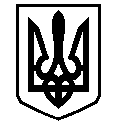 У К Р А Ї Н АВАСИЛІВСЬКА МІСЬКА РАДАЗАПОРІЗЬКОЇ ОБЛАСТІР О З П О Р Я Д Ж Е Н Н Яміського голови03 вересня  2018                                                                                                     №  130Про створення комісії з перевірки готовності об’єктів Василівської міської ради до роботи в опалювальний період 2018/2019 роківНа виконання Наказу Міністерства палива та енергетики України, Міністерства з питань житлово-комунального господарства України від 10 грудня 2008 року №620/378, керуючись п.1 ст. 30 Закону України «Про місцеве самоврядування в Україні»:1. Створити комісію з перевірки готовності об’єктів Василівської міської ради до роботи в опалювальний період 2018/2019 роківЧлени комісії:2. Залучити до складу комісії представника інспекції Держенергонагляду.3. Комісії провести перевірку готовності об’єктів Василівської міської ради до роботи в опалювальний період 2018/2019 років з 03.09.2018 по 12.09.2018 року.4. Контроль за виконанням даного розпорядження покласти на заступника міського голови з питань діяльності виконавчих органів ради, начальника відділу комунального господарства та містобудування виконавчого апарату міської ради Борисенка Ю.Л.Міський голова                                                                                                 Л.М. ЦибульнякБорисенко Ю.Л. заступник міського голови з питань діяльності виконавчих органів ради, начальник відділу комунального господарства та містобудування виконавчого апарату міської ради, голова комісії.Ходирєв О.П. головний інженер ПРАТ «Василівкатепломережа»Малішевський Р.Б. провідний спеціаліст відділу комунального господарства та містобудування виконавчого апарату міської ради;Кайдаш О.В.  провідний спеціаліст з питань комунального господарства відділу комунального господарства та містобудування виконавчого апарату міської ради.